                                                     Акция «Час Земли»В целях привлечения внимания к проблемам охраны окружающей среды и рационального природопользования в России Министерством природных ресурсов и экологии Российской Федерации совместно со Всемирным фондом дикой природы (WWF) ежегодно проводится экологическая акция «Час Земли».WWF впервые организовал акцию в России в 2009 году. С 2011 года в ней принимают участие от 16 до 20 миллионов человек ежегодно. В 2020 году «Час Земли» впервые проходил в виртуальном формате и объединил миллионы россиян, 11 часовых поясов и сотни населенных пунктов.Цель акции — привлечь внимание к необходимости ответственного отношения к природе и ресурсам планеты. Миллионы людей из 180 стран выключают свет и электроприборы на 1 час, тысячи архитектурных памятников мира гасят свою подсветку.Условия проведения акция «Час Земли» размещены на официальном сайте Всемирного фонда дикой природы (https://60.wwf.ru).Выключи свет 27 марта с 20:30 до 21.30 ч. по местному времени. Присоединяйся к самому крупному флешмобу в мире!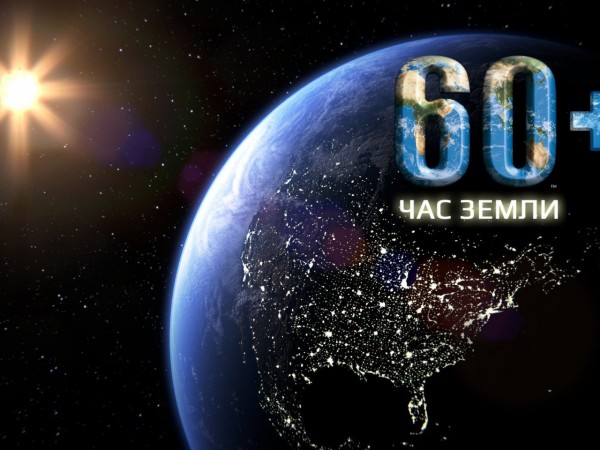 